Марина Цветаева и Сергей Эфрон. Судьба в историиРабочий лист 1Сделанный выбор определяет судьбу. Что значил выбор в судьбе Марины Цветаевой и Сергея Эфрона? Кабинет Эфрона1. В 1914 г. Марина Цветаева писала о муже:В его лице я рыцарству верна.– Всем вам, кто жил и умирал без страху. –Такие – в роковые времена –Слагают стансы – и идут на плаху.В 1915 г. Сергей Эфрон ушёл добровольцем на фронт. Укажите, в качестве кого он оказался на фронте?__________________________________________________________________Дайте оценку гражданскому поступку Сергея Эфрона:____________________________________________________________________________________________________________________________________2. Прочитайте суждение и, используя экспозицию музея, приведите факты, подтверждающие его:Существует мнение, что по характеру они являлись двумя разными людьми. Эфрону нужно было служить идее: сначала это была Марина, затем – верность Отечеству. Цветаева же служила слову и искусству.а)____________________________________________________________б) ____________________________________________________________Помещение кухни, комната с документами и стихами3. Найдите в комнате с цитатами и выдержками из постановлений советской власти документ, с которым связаны строки Марины Цветаевой: «Мракобесие. – Смерч. – Содом…» Укажите название документа. Кратко укажите не менее двух последствий публикации документа.____________________________________________________________________________________________________________________________________4. Прочитайте стихотворение М. Цветаевой из сборника «Лебединый стан». Что, на ваш взгляд, в стихотворении понимается под Отчизной? Кратко обоснуйте свой ответ.На кортике своём: Марина – Ты начертал, встав за Отчизну. Была я первой и единой В твоей великолепной жизни.Я помню ночь и лик пресветлыйВ аду солдатского вагона. Я волосы гоню по ветру, Я в ларчике храню погоны. Москва, 18 января 1918 г.______________________________________________________________________________________________________________________________________________________________________________________________________Мансарда, комната с документами и фотографиями5. В комнате с документами и фотографиями периода революции и Гражданской войны найдите и соотнесите политических и военных деятелей и политические идеологии, которые они поддерживали. 6. Найдите в комнате с документами и фотографиями периода революции и Гражданской войны банкноты, изданные в России в 1918–1920 гг. 
Найдите банкноту, хождение которой было ограничено одним регионом России. Укажите этот регион. Кратко объясните, с чем связано такое ограничение.________________________________________________________________________________________________________________________________________7. Используя экспозицию комнаты с документами и фотографиями периода революции и Гражданской войны, составьте календарь важных политических событий 1917 года, непосредственно затронувших жизнь Сергея Эфрона.________________________________________________________________________________________________________________________________________________________________________________________________________________________________________________________________________________8. Найдите в экспозиции музея представленный на фотографии документ. 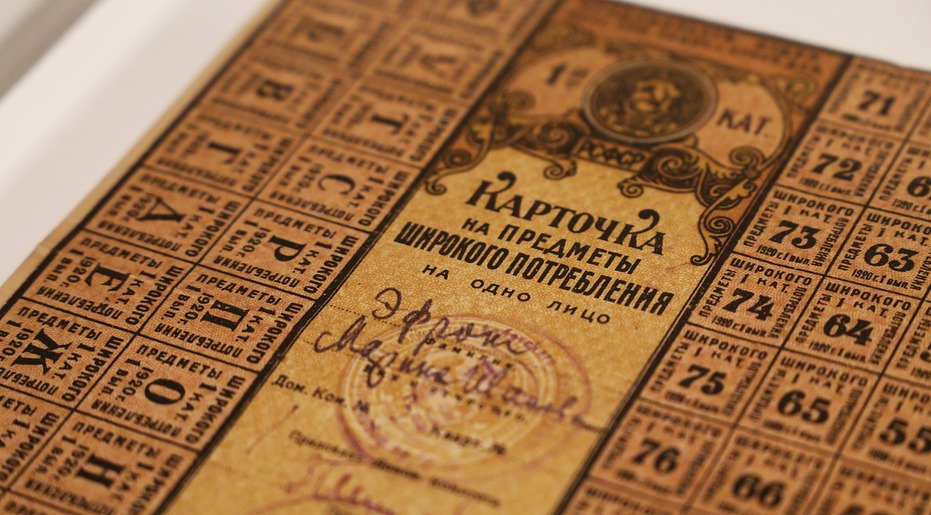 Укажите название экономической политики советского правительства, с которой связан этот документ.Определите тип социальной мобильности владельца этого документа в 1917–1920 гг.______________________________________________________________9. Прочитайте письмо Марины Цветаевой. Заполните в нём пропуск (фамилия). «Уважаемый товарищ, Обращаюсь к вам со следующей просьбой. С 27-го августа 1939 г. находится в заключении моя дочь, Ариадна Сергеевна Эфрон, и с 10-го октября того же года – мой муж, Сергей Яковлевич Эфрон (Андреев). <...> Последний раз, когда я хотела навести справку о состоянии следствия, сотрудник НКВД мне обычной анкеты не дал, а посоветовал мне обратиться к вам с просьбой о разрешении мне свидания. Подробно о моих близких и о себе я уже писала вам в декабре минувшего года. Напомню вам только, что я после двухлетней разлуки успела побыть со своими совсем мало: с дочерью – 2 месяца, с мужем – три с половиной, что он тяжело болен, что я прожила с ним 30 лет жизни и лучшего человека не встретила. Сердечно прошу вас, уважаемый товарищ ________________, если есть малейшая возможность, разрешить мне просимое свидание.Марина Цветаева».Укажите, какой оказалась дальнейшая судьба Сергея Эфрона:____________________________________________________________10. Итоговое задание (выполняется в «Кафе поэтов»). История любви Марины Цветаевой и Сергея Эфрона проходит сквозь две войны, революцию и долгие разлуки.Определите не менее трёх ключевых моментов выбора в судьбе Марины Цветаевой и Сергея Эфрона. Укажите последствия сделанного выбора. Оформите свой ответ в виде инфографики.Фамилии политических деятелейНазвание идеологииКонсерватизмЛиберализмСоциализмМарксизм